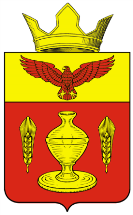 ВОЛГОГРАДСКАЯ ОБЛАСТЬПАЛЛАСОВСКИЙ МУНИЦИПАЛЬНЫЙ РАЙОН
 АДМИНИСТРАЦИЯ ГОНЧАРОВСКОГО  СЕЛЬСКОГО ПОСЕЛЕНИЯП О С Т А Н О В Л Е Н И Е«05» мая 2022 года	                 п. Золотари                                             № 57«О внесении изменений и дополнений в Постановление № 15 от «12» апреля 2018 года«Об утверждении Административного регламентапредоставления муниципальной услуги«Предоставление информации об очередностипредоставления жилых помещений на условияхсоциального найма»(в редакции постановлений № 66 от «24» октября 2018г., № 53  от «19» сентября 2019 г.,  № 41 от «10» марта  2022 г.)С целью приведения законодательства Гончаровского сельского поселения в соответствие с действующим законодательством, руководствуясь статьей 7 Федерального закона от 06 октября 2003 года № 131-ФЗ «Об общих принципах организации местного самоуправления в Российской Федерации», администрация Гончаровского сельского поселения.ПОСТАНОВЛЯЕТ:            1.Внести изменения и дополнения в постановление администрации Гончаровского сельского поселения № 15  от «12» апреля 2018 года «Об утверждении Административного регламента предоставления муниципальной услуги «Предоставление информации об очередности предоставления жилых помещений на условиях социального найма»  (в редакции постановлений   № 66 от «24» октября 2018 г., № 53  от «19» сентября  2019 г.,  № 41 от «10» марта 2022г.)1.1. Абзац четвертый пункта 1.3.2 изложить в следующей редакции:           «в сети Интернет на официальном сайте уполномоченного органа, на Едином портале государственных и муниципальных услуг (функций), являющемся федеральной государственной информационной системой, обеспечивающей предоставление государственных и муниципальных услуг в электронной форме (далее – Единый портал государственных и муниципальных услуг) (www.gosuslugi.ru), (далее - информационная система).».1.2. Раздел 2 Регламента изложить в следующей редакции: «2. Стандарт предоставления муниципальной услуги2.1. Наименование муниципальной услуги – «Предоставление информации об очередности предоставления жилых помещений 
на условиях социального найма». 2.2. Муниципальная услуга предоставляется администрацией Гончаровского сельского поселения Палласовского муниципального района Волгоградской области (далее также – уполномоченный орган).2.3. Результатом исполнения муниципальной услуги является предоставление заявителю информации об очередности предоставления жилых помещений на условиях социального найма, оформленной в виде справки об очередности предоставления жилых помещений на условиях социального найма либо справки о том, что заявитель не состоит на учете 
в качестве нуждающегося в жилом помещении, предоставляемом 
по договору социального найма.2.4. Срок предоставления муниципальной услуги.Срок предоставления муниципальной услуги составляет не более 
20 дней со дня поступления заявления. В случае представления заявителем документов через МФЦ срок предоставления муниципальной услуги исчисляется со дня передачи документов в уполномоченный орган.2.5. Правовой основой для предоставления муниципальной услуги являются следующие нормативные правовые акты:Жилищный кодекс Российской Федерации (Собрание законодательства Российской Федерации, 03 января 2005 г., № 1 (часть 1), ст. 14, «Российская газета», 12 января 2005 г., № 1, «Парламентская газета», 15  января 2005 г., № 7-8);Федеральный закон от 6 октября 2003 г. № 131-ФЗ «Об общих принципах организации местного самоуправления в Российской Федерации» (Собрание законодательства Российской Федерации, 
06 октября 2003 г., № 40, ст.3822, «Российская газета», 08 октября 2003 г., № 202, «Парламентская газета», 08 октября 2003 г., №186);Федеральный закон от 2 мая 2006 г. № 59-ФЗ «О порядке рассмотрения обращений граждан Российской Федерации» («Российская газета», 2006, № 95);Федеральный закон от 27 июля 2006 г. № 152-ФЗ «О персональных данных» («Российская газета», № 165, 29 июля 2006 г., «Собрание законодательства Российской Федерации», 31 июля 2006 г., № 31 (1 ч.), ст. 3451, «Парламентская газета», № 126-127, 03 августа 2006 г.);Федеральный закон от 09 февраля 2009 г. № 8-ФЗ «Об обеспечении доступа к информации о деятельности государственных органов и органов местного самоуправления» («Российская газета», № 25, 13 февраля 2009 г., «Собрание законодательства Российской Федерации», 16 февраля 2009 г., № 7, ст. 776, «Парламентская газета», № 8, 13 – 19 февраля 2009 г.);Федеральный закон от 27 июля 2010 г. № 210-ФЗ «Об организации предоставления государственных и муниципальных услуг» (Собрание законодательства Российской Федерации, 02 августа 2010 г., №31, ст. 4179, «Российская газета», 30 июля 2010 г., № 168);постановление Правительства Российской Федерации от 25 июня 2012 г. № 634 «О видах электронной подписи, использование которых допускается при обращении за получением государственных и муниципальных услуг» («Российская газета», № 148, 02 июля 2012 г., «Собрание законодательства РФ», 02 июля 2012 г., № 27, ст. 3744);постановление Правительства Российской Федерации от 25 августа 2012 г. № 852 «Об утверждении Правил использования усиленной квалифицированной электронной подписи при обращении за получением государственных и муниципальных услуг и о внесении изменения в Правила разработки и утверждения административных регламентов предоставления государственных услуг» («Российская газета», № 200, 31 августа 2012 г., «Собрание законодательства РФ», 03 сентября 2012 г.,             № 36, ст. 4903);постановление Правительства Российской Федерации от 26 марта 2016 г. № 236 «О требованиях к предоставлению в электронной форме государственных и муниципальных услуг» (Официальный интернет-портал правовой информации http://www.pravo.gov.ru, 05 апреля 2016 г., «Российская газета», № 75, 08 апреля 2016 г., «Собрание законодательства Российской Федерации», 11 апреля 2016 г., № 15, ст. 2084);распоряжение Правительства Российской Федерации от 17 декабря 
2009 г. № 1993-р (Собрание законодательства Российской Федерации, 
28 декабря 2009 г., № 52, 2ч, ст. 6626, «Российская газета», 
23 декабря 2009 г. №247);Закон Волгоградской области от 1 декабря 2005 г. № 1125-ОД
«О Порядке ведения органами местного самоуправления учета граждан 
в качестве нуждающихся в жилых помещениях, предоставляемых 
по договорам социального найма в Волгоградской области» («Волгоградская правда», 14 декабря 2005 г., № 234);постановление Главы Администрации Волгоградской области 
от 24 апреля 2006 г. № 455 «О некоторых вопросах реализации Закона Волгоградской области от 1 декабря 2005 г. № 1125-ОД «О Порядке ведения органами местного самоуправления учета граждан в качестве нуждающихся в жилых помещениях, предоставляемых по договорам социального найма в Волгоградской области» («Волгоградская правда», 
28 апреля 2006 г., № 75);Устав Гончаровского сельского поселения.2.6. Исчерпывающий перечень документов, необходимых 
для предоставления муниципальной услуги.2.6.1. Исчерпывающий перечень документов, которые заявитель должен представить самостоятельно:- заявление о предоставлении информации об очередности предоставления жилых помещений на условиях социального найма 
по форме, указанной в приложении 1 к настоящему Административному регламенту (далее – заявление);- копия документа, удостоверяющего личность заявителя;- документ, подтверждающий полномочия представителя действовать от имени заявителя, а также паспорт или иной документ, удостоверяющий личность представителя, в соответствии 
с законодательством Российской Федерации, в случае обращения полномочного представителя.Заявление и документы, указанные в пункте 2.6.1 настоящего административного регламента, представляются заявителем в уполномоченный орган непосредственно или направляется по почте заказным письмом с уведомлением о вручении, а также через МФЦ.Заявление может быть направлено в уполномоченный орган в форме электронного документа с использованием Единого портала государственных и муниципальных услуг. Заявление в форме электронного документа подписывается по выбору заявителя:- простой электронной подписью заявителя (представителя заявителя);- усиленной (квалифицированной, неквалифицированной) электронной подписью заявителя (представителя заявителя).Сертификат ключа проверки усиленной неквалифицированной электронной подписи должен быть создан и использоваться в инфраструктуре, обеспечивающей информационно-технологическое взаимодействие информационных систем, используемых для предоставления государственных и муниципальных услуг в электронной форме, которая создается и проверяется с использованием средств электронной подписи и средств удостоверяющего центра, имеющих подтверждение соответствия требованиям, установленным федеральным органом исполнительной власти в области обеспечения безопасности, а также при наличии у владельца сертификата ключа проверки ключа простой электронной подписи, выданного ему при личном приеме.2.6.3. Направление уполномоченным органом запросов в рамках межведомственного взаимодействия не предусмотрено.2.7. Запрещается требовать от заявителя:1) представления документов и информации или осуществления действий, представление или осуществление которых не предусмотрено нормативными правовыми актами, регулирующими отношения, возникающие в связи с предоставлением муниципальных услуг;2) представления документов и информации, которые находятся в распоряжении органа, предоставляющего муниципальную услугу, иных государственных органов, органов местного самоуправления либо подведомственных государственным органам или органам местного самоуправления организаций, участвующих в предоставлении предусмотренных частью 1 статьи 1 Федерального закона от 27.07.2010                        № 210-ФЗ «Об организации предоставления государственных и муниципальных услуг» (далее – Федеральный закон № 210-ФЗ) муниципальных  услуг, в соответствии с нормативными правовыми актами Российской Федерации, нормативными правовыми актами Волгоградской области, муниципальными правовыми актами, за исключением документов, включенных в определенный частью 6 статьи 7 Федерального закона № 210-ФЗ перечень документов. Заявитель вправе представить указанные документы и информацию в органы, предоставляющие муниципальные услуги, по собственной инициативе;3) осуществления действий, в том числе согласований, необходимых для получения государственных и муниципальных услуг и связанных с обращением в иные государственные органы, органы местного самоуправления, организации, за исключением получения услуг и получения документов и информации, предоставляемых в результате предоставления таких услуг, включенных в перечень услуг, которые являются необходимыми и обязательными для предоставления муниципальных услуг, утвержденный решением Гончаровского сельского Совета от «06» июня 2014г. № 13/2 «Об утверждении Перечня услуг, которые являются необходимыми и обязательными для предоставления муниципальных услуг администрацией  Гончаровского сельского поселения и предоставляются организациями, участвующими в предоставлении муниципальных услуг, а также порядка определения платы за их оказание»;4) представления документов и информации, отсутствие и (или) недостоверность которых не указывались при первоначальном отказе в приеме документов, необходимых для предоставления муниципальной услуги, либо в предоставлении муниципальной услуги, за исключением следующих случаев:- изменение требований нормативных правовых актов, касающихся предоставления муниципальной услуги, после первоначальной подачи заявления о предоставлении муниципальной услуги;- наличие ошибок в заявлении о предоставлении муниципальной услуги и документах, поданных заявителем после первоначального отказа в приеме документов, необходимых для предоставления муниципальной услуги, либо в предоставлении муниципальной услуги и не включенных в представленный ранее комплект документов;- истечение срока действия документов или изменение информации после первоначального отказа в приеме документов, необходимых для предоставления муниципальной услуги, либо в предоставлении муниципальной услуги;- выявление документально подтвержденного факта (признаков) ошибочного или противоправного действия (бездействия) должностного лица органа, предоставляющего муниципальную услугу, муниципального служащего, работника многофункционального центра, работника организации, предусмотренной частью 1.1 статьи 16 Федерального закона № 210-ФЗ, при первоначальном отказе в приеме документов, необходимых для предоставления муниципальной услуги, либо в предоставлении муниципальной услуги, о чем в письменном виде за подписью руководителя органа, предоставляющего муниципальную услугу, руководителя многофункционального центра при первоначальном отказе в приеме документов, необходимых для предоставления муниципальной услуги, либо руководителя организации, предусмотренной частью 1.1 статьи 16 Федерального закона № 210-ФЗ, уведомляется заявитель, а также приносятся извинения за доставленные неудобства;5) предоставления на бумажном носителе документов и информации, электронные образы которых ранее были заверены в соответствии с пунктом 7.2 части 1 статьи 16 Федерального закона № 210-ФЗ, за исключением случаев, если нанесение отметок на такие документы либо их изъятие является необходимым условием предоставления государственной или муниципальной услуги, и иных случаев, установленных федеральными законами.2.8. Исчерпывающий перечень оснований для отказа в приеме документов, необходимых для предоставления муниципальной услуги, оснований для приостановления предоставления муниципальной услуги, отказа в предоставлении муниципальной услуги.2.8.1. Заявителю направляется уведомление об отказе в приеме к рассмотрению заявления в следующих случаях:- заявителем не представлены документы, указанные в пункте 2.6.1 настоящего административного регламента;- при обращении за предоставлением муниципальной услуги в электронной форме в результате проверки усиленной квалифицированной электронной подписи (далее – квалифицированная подпись) выявлено несоблюдение установленных статьей 11 Федерального закона от 06 апреля 2011 г.  № 63-ФЗ «Об электронной подписи» условий признания ее действительности.2.8.2. Основания для приостановления предоставления муниципальной услуги,  для отказа в предоставлении муниципальной услуги отсутствуют. 2.9. Муниципальная услуга предоставляется бесплатно.2.10. Максимальное время ожидания в очереди при подаче заявления 
и при получении результата предоставления муниципальной услуги составляет на личном приеме граждан – не более 20 минут.2.11 Срок регистрации заявления и прилагаемых к нему документов составляет:- на личном приеме граждан  –  не  более 20 минут.- при поступлении заявления и документов по почте, посредством Единого портала государственных и муниципальных услуг или через МФЦ – в течение 1 рабочего дня со дня поступления в уполномоченный орган.        2.12. Требования к помещениям, в которых предоставляется муниципальная услуга, к залу ожидания, местам для заполнения запросов 
о предоставлении муниципальной услуги, информационным стендам 
с образцами их заполнения и перечнем документов, необходимых 
для предоставления муниципальной услуги, в том числе к обеспечению доступности для инвалидов указанных объектов в соответствии 
с законодательством Российской Федерации о социальной защите инвалидов2.12.1. Требования к помещениям, в которых предоставляется муниципальная услуга.Помещения, в которых предоставляется муниципальная услуга, обеспечиваются необходимыми для предоставления муниципальной услуги оборудованием (компьютерами, средствами связи, оргтехникой), канцелярскими принадлежностями, информационными и справочными материалами, наглядной информацией, стульями и столами.Помещения уполномоченного органа должны соответствовать санитарным правилам СП 2.2.3670-20 «Санитарно-эпидемиологические требования к условиям труда», утвержденным  постановлением Главного государственного санитарного врача Российской Федерации от 02.12.2020 № 40, и быть оборудованы средствами пожаротушения.Вход и выход из помещений оборудуются соответствующими указателями.Вход в уполномоченный орган оборудуется информационной табличкой (вывеской), содержащей информацию о наименовании, месте нахождения и режиме работы.Кабинеты оборудуются информационной табличкой (вывеской), содержащей информацию о наименовании уполномоченного органа, осуществляющего предоставление муниципальной услуги.2.12.2. Требования к местам ожидания.Места ожидания должны соответствовать комфортным условиям 
для заявителей и оптимальным условиям работы специалистов уполномоченного органа.Места ожидания должны быть оборудованы стульями, кресельными секциями, скамьями.2.12.3. Требования к местам приема заявителей.Прием заявителей осуществляется в специально выделенных 
для этих целей помещениях.Каждое рабочее место должностных лиц уполномоченного органа должно быть оборудовано персональным компьютером с возможностью доступа к необходимым информационным базам данных, печатающим 
и копирующим устройствам.При организации рабочих мест должна быть предусмотрена возможность свободного входа и выхода должностных лиц уполномоченного органа
из помещения при необходимости.Места сдачи и получения документов заявителями, места для информирования заявителей и заполнения необходимых документов оборудуются стульями (креслами) и столами и обеспечиваются писчей бумагой и письменными принадлежностями.2.12.4. Требования к информационным стендам.В помещениях уполномоченного органа, предназначенных для работы 
с заявителями, размещаются информационные стенды, обеспечивающие получение информации о предоставлении муниципальной услуги.На информационных стендах, официальном сайте уполномоченного органа размещаются следующие информационные материалы:извлечения из законодательных и нормативных правовых актов, содержащих нормы, регулирующие деятельность по исполнению муниципальной услуги;текст настоящего административного регламента;информация о порядке исполнения муниципальной услуги;перечень документов, необходимых для предоставления муниципальной услуги;формы и образцы документов для заполнения;сведения о месте нахождения и графике работы, уполномоченного органа и МФЦ;справочные телефоны;адреса электронной почты и адреса Интернет-сайтов;информация о месте личного приема, а также об установленных 
для личного приема днях и часах.При изменении информации по исполнению муниципальной услуги осуществляется ее периодическое обновление.Визуальная, текстовая и мультимедийная информация о порядке предоставления муниципальной услуги размещается на информационном стенде или информационном терминале (устанавливается в удобном 
для граждан месте), на Едином портале государственных и муниципальных услуг, а также на официальном сайте уполномоченного органа.Оформление визуальной, текстовой и мультимедийной информации 
о порядке предоставления муниципальной услуги должно соответствовать оптимальному зрительному и слуховому восприятию этой информации гражданами.2.12.5. Требования к обеспечению доступности предоставления муниципальной услуги для инвалидов.В целях обеспечения условий доступности для инвалидов муниципальной услуги должно быть обеспечено:оказание специалистами помощи инвалидам в посадке 
в транспортное средство и высадке из него перед входом в помещения, 
в которых предоставляется муниципальная услуга, в том числе 
с использованием кресла-коляски;беспрепятственный вход инвалидов в помещение и выход из него;возможность самостоятельного передвижения инвалидов 
по территории организации, помещения, в которых оказывается муниципальная услуга;сопровождение инвалидов, имеющих стойкие расстройства функции зрения и самостоятельного передвижения, и оказание им помощи 
на территории организации, помещения, в которых оказывается муниципальная услуга;надлежащее размещение оборудования и носителей информации, необходимых для обеспечения беспрепятственного доступа инвалидов 
в помещения и к услугам, с учетом ограничений их жизнедеятельности;дублирование необходимой для инвалидов звуковой и зрительной информации, а также надписей, знаков и иной текстовой и графической информации знаками, выполненными рельефно-точечным шрифтом Брайля;допуск сурдопереводчика и тифлосурдопереводчика;допуск собаки-проводника при наличии документа, подтверждающего ее специальное обучение и выданного по форме 
и в порядке, которые определяются федеральным органом исполнительной власти, осуществляющим функции по выработке и реализации государственной политики и нормативно-правовому регулированию 
в сфере социальной защиты населения;предоставление при необходимости услуги по месту жительства инвалида или в дистанционном режиме;оказание специалистами уполномоченного органа иной необходимой помощи инвалидам в преодолении барьеров, препятствующих получению ими услуг наравне с другими лицами.2.13. Показателями  доступности и качества муниципальной услуги являются предоставление муниципальной услуги или осуществление отдельных административных процедур в электронной форме, получение заявителем информации о ходе предоставления муниципальной услуги 
с использованием средств телефонной связи, электронного информирования, соблюдение сроков предоставления муниципальной услуги, отсутствие жалоб и претензий со стороны заявителя, а также судебных актов о признании незаконными решений, действий (бездействия) уполномоченного органа и должностных лиц уполномоченного органа. 2.14. Осуществление отдельных административных процедур 
при предоставлении муниципальной услуги возможно в электронной форме. Предоставление муниципальной услуги может осуществляться 
в МФЦ в соответствии с соглашением, заключенным между МФЦ 
и уполномоченным органом.Особенности осуществления отдельных административных процедур
в электронной форме и предоставления муниципальной услуги через МФЦ установлены в разделе 3 настоящего административного регламента.1.3. Раздел 3 Регламента изложить в следующей редакции:3. Состав, последовательность и сроки выполненияадминистративных процедур, требования к порядкуих выполнения, в том числе особенности выполненияадминистративных процедур в электронной форме, а также особенности выполнения административных процедур 
в МФЦ3.1. Предоставление муниципальной услуги включает в себя следующие административные процедуры:1) прием и регистрация заявления, в том числе, поступившего в электронной форме и прилагаемых к нему документов, либо отказ в приеме к рассмотрению заявления;2) рассмотрение заявления и подготовка справки об очередности предоставления жилых помещений на условиях социального найма либо справки о том, что заявитель не состоит на учете в качестве нуждающегося в жилом помещении, предоставляемом по договору социального найма;3) направление (вручение) справки об очередности предоставления жилых помещений на условиях социального найма либо справки о том,
что заявитель не состоит на учете в качестве нуждающегося в жилом помещении, предоставляемом по договору социального найма.3.2. Прием и регистрация заявления, в том числе, поступившего в электронной форме и прилагаемых к нему документов либо отказ в приеме к рассмотрению заявления.3.2.1. Основанием для начала административной процедуры является поступление заявления о предоставлении муниципальной услуги 
на личном приеме, через МФЦ, почтовым отправлением, в электронной форме, в том числе с использованием Единого портала государственных 
и муниципальных услуг.При подаче заявления и прилагаемых к нему документов через МФЦ, последний передает в уполномоченный орган заявление и прилагаемые к нему документы в течение 1 рабочего дня со дня их получения от заявителя.3.2.2. Прием документов от заявителей осуществляет должностное лицо уполномоченного органа, ответственное за предоставление муниципальной услуги, специалист МФЦ, осуществляющий прием документов. 3.2.3. При приеме заявления непосредственно от заявителя на втором экземпляре делается отметка с указанием входящего регистрационного номера заявления, даты поступления в уполномоченный орган указанного заявления и прилагаемых к нему документов, фамилии и инициалов лица, принявшего его, и сообщается контактный телефон (телефон для справок).3.2.4. Получение заявления почтовым отправлением, в электронной форме, в том числе с использованием Единого портала государственных 
и муниципальных услуг, через МФЦ, и прилагаемых к нему документов подтверждается должностным лицом уполномоченного органа путем направления заявителю уведомления, содержащего входящий регистрационный номер заявления, дату поступления в уполномоченный орган указанного заявления и прилагаемых к нему документов (далее - уведомление о получении заявления).3.2.4.1. Уведомление о получении заявления направляется указанным заявителем способом не позднее рабочего дня, следующего 
за днем поступления заявления в уполномоченный орган.3.2.4.2. При поступлении заявления в электронной форме должностное лицо уполномоченного органа, ответственное за предоставление муниципальной услуги, в течение 1 рабочего дня со дня его регистрации проводит процедуру проверки действительности квалифицированной подписи, с использованием которой подписано заявление (пакет электронных документов) о предоставлении муниципальной услуги, предусматривающую проверку соблюдения условий, указанных в статье 11 Федерального закона от 06 апреля 2011 г. № 63-ФЗ «Об электронной подписи».В случае если в результате проверки квалифицированной подписи будет выявлено несоблюдение установленных условий признания ее действительности, уполномоченный орган в течение трех дней со дня завершения проведения такой проверки принимает решение об отказе в приеме к рассмотрению заявления и направляет заявителю уведомление об этом в электронной форме с указанием пунктов статьи 11 Федерального закона от 06 апреля 2011 г. № 63-ФЗ «Об электронной подписи», которые послужили основанием для принятия указанного решения. Такое уведомление подписывается квалифицированной подписью руководителя уполномоченного органа или уполномоченного им должностного лица и направляется по адресу электронной почты заявителя либо в его личный кабинет на Едином портале государственных и муниципальных услуг.В случае выявления иных оснований для отказа в приеме документов, перечисленных в пункте 2.8.1 настоящего административного регламента, должностное лицо уполномоченного органа, ответственное за предоставление муниципальной услуги, отказывает в приеме документов с указанием причины такого отказа (при личном обращении заявителя) либо оформляет и направляет уведомление об отказе в приеме к рассмотрению заявления и прилагаемых к нему документов по почте или через Единый портал государственных и муниципальных услуг (в случае поступления заявления и прилагаемых к нему документов по почте или в электронной форме с использованием Единого портала государственных и муниципальных услуг). Данное уведомление подписывается руководителем уполномоченного органа или уполномоченным им должностным лицом.   3.2.5. Максимальный срок исполнения административной процедуры:- при личном приеме граждан  –  не  более 20 минут;- при поступлении заявления и документов по почте, в электронной форме, в том числе с использованием Единого портала государственных и муниципальных услуг, или через МФЦ – в день поступления в уполномоченный орган.Уведомление об отказе в приеме к рассмотрению заявления, в случае выявления в ходе проверки квалифицированной подписи заявителя несоблюдения установленных условий признания ее действительности направляется в течение 3 дней со дня завершения проведения такой проверки. 3.2.6. Результатом исполнения административной процедуры является:- прием и регистрация заявления, выдача (направление в электронном виде или в МФЦ) заявителю расписки в получении заявления и приложенных к нему документов (уведомления о получении заявления);- направление уведомления об отказе в приеме к рассмотрению заявления по основаниям, установленным пунктом 2.8.1 настоящего административного регламента.3.3. Рассмотрение заявления и подготовка справки об очередности предоставления жилых помещений на условиях социального найма либо справки о том, что заявитель не состоит на учете в качестве нуждающегося в жилом помещении, предоставляемом по договору социального найма.3.3.1. Основанием для начала выполнения административной процедуры является зарегистрированное в установленном порядке заявление.3.3.2. Должностное лицо уполномоченного органа рассматривает заявление, изучает списки граждан, состоящих на учете в качестве нуждающихся в жилых помещениях, предоставляемых по договорам социального найма, по результатам готовит проект справки с информацией 
об очередности предоставления жилых помещений на условиях социального найма либо справки о том, что заявитель не состоит на учете 
в качестве нуждающегося в жилом помещении, предоставляемом 
по договору социального найма, который подписывается уполномоченным должностным лицом органа, осуществляющего принятие граждан на учет в качестве нуждающихся в жилых помещениях, предоставляемых 
по договорам социального найма.3.3.3. Максимальный срок исполнения административной процедуры
– не более 14* дней со дня регистрации заявления.3.3.4. Результатом исполнения административной процедуры является подготовка должностным лицом уполномоченного органа справки 
об очередности предоставления жилых помещений на условиях социального найма либо справки о том, что заявитель не состоит на учете 
в качестве нуждающегося в жилом помещении, предоставляемом 
по договору социального найма.3.4. Направление (вручение) подготовленной справки об очередности предоставления жилых помещений на условиях социального найма 
либо справки о том, что заявитель не состоит на учете 
в качестве нуждающегося в жилом помещении, предоставляемом 
по договору социального найма. 3.4.1. Информирование заявителя о результатах рассмотрения заявления осуществляется одним из способов, указанных в заявлении.При поступлении в уполномоченный орган документов, направленных с использованием Единого портала государственных и муниципальных услуг, информация направляется заявителю с использованием Единого портала государственных и муниципальных услуг.3.4.2. Максимальный срок исполнения административной процедуры – не более 3* дней со дня подписания справки с информацией 
об очередности предоставления жилых помещений на условиях социального найма либо справки о том, что заявитель не состоит на учете 
в качестве нуждающегося в жилом помещении, предоставляемом 
по договору социального найма.3.4.3. Результатом исполнения административной процедуры является выдача (направление) заявителю справки об очередности предоставления жилых помещений на условиях социального найма либо справки о том, что заявитель не состоит на учете в качестве нуждающегося в жилом помещении, предоставляемом по договору социального найма.1.4. Пункт 4.1 Регламента изложить в следующей редакции:       4.1. Контроль за соблюдением администрацией, должностными лицами администрации, участвующими в предоставлении муниципальной услуги, положений настоящего административного регламента осуществляется должностными лицами администрации, специально уполномоченными на осуществление данного контроля, главой поселения и включает в себя проведение проверок полноты и качества предоставления муниципальной услуги. Плановые и внеплановые проверки проводятся уполномоченными должностными лицами администрации на основании распоряжения главы поселения.1.5. Пункт 4.5 Регламента изложить в следующей редакции:      4.5. Должностные лица администрации, участвующие в предоставлении муниципальной услуги, несут персональную ответственность за соблюдение сроков и последовательности исполнения административных действий и выполнения административных процедур, предусмотренных настоящим административным регламентом. Персональная ответственность закрепляется в должностных инструкциях. В случае выявления нарушений виновные несут ответственность в соответствии с действующим законодательством Российской Федерации и Волгоградской области.1.6.  В абзаце первом пункта 5.1 Регламента слова «Об организации предоставления государственных и муниципальных услуг» исключить; 1.7. Пункт 5.3 Регламента изложить в следующей редакции:«5.3. Жалобы на решения и действия (бездействие) руководителя органа, предоставляющего муниципальную услугу, подаются в вышестоящий орган (при его наличии) либо в случае его отсутствия рассматриваются непосредственно руководителем органа, предоставляющего муниципальную услугу.»;1.8. В абзаце первом пункта 5.6 Регламента слова «и почтовый адрес» заменить словами «и (или) почтовый адрес»; 1.9. В абзаце третьем пункта 5.6 Регламента слово «Административного» заменить словом «административного»;1.10. Пункт 5.10 Регламента изложить в следующей редакции:       5.10. В случае установления в ходе или по результатам рассмотрения жалобы признаков состава административного правонарушения или преступления должностное лицо администрации, работник, наделенные полномочиями по рассмотрению жалоб в соответствии с пунктом 5.2 настоящего административного регламента, незамедлительно направляют имеющиеся материалы в органы прокуратуры.2.Контроль за исполнением настоящего постановления оставляю за собой.3.Настоящее постановление вступает в силу со дня его официального опубликования (обнародования). Главы Гончаровского сельского поселения                                                                  С.Г. Нургазиев Рег. № 57/2022г.